10. međužupanijska smotra GLOBE škola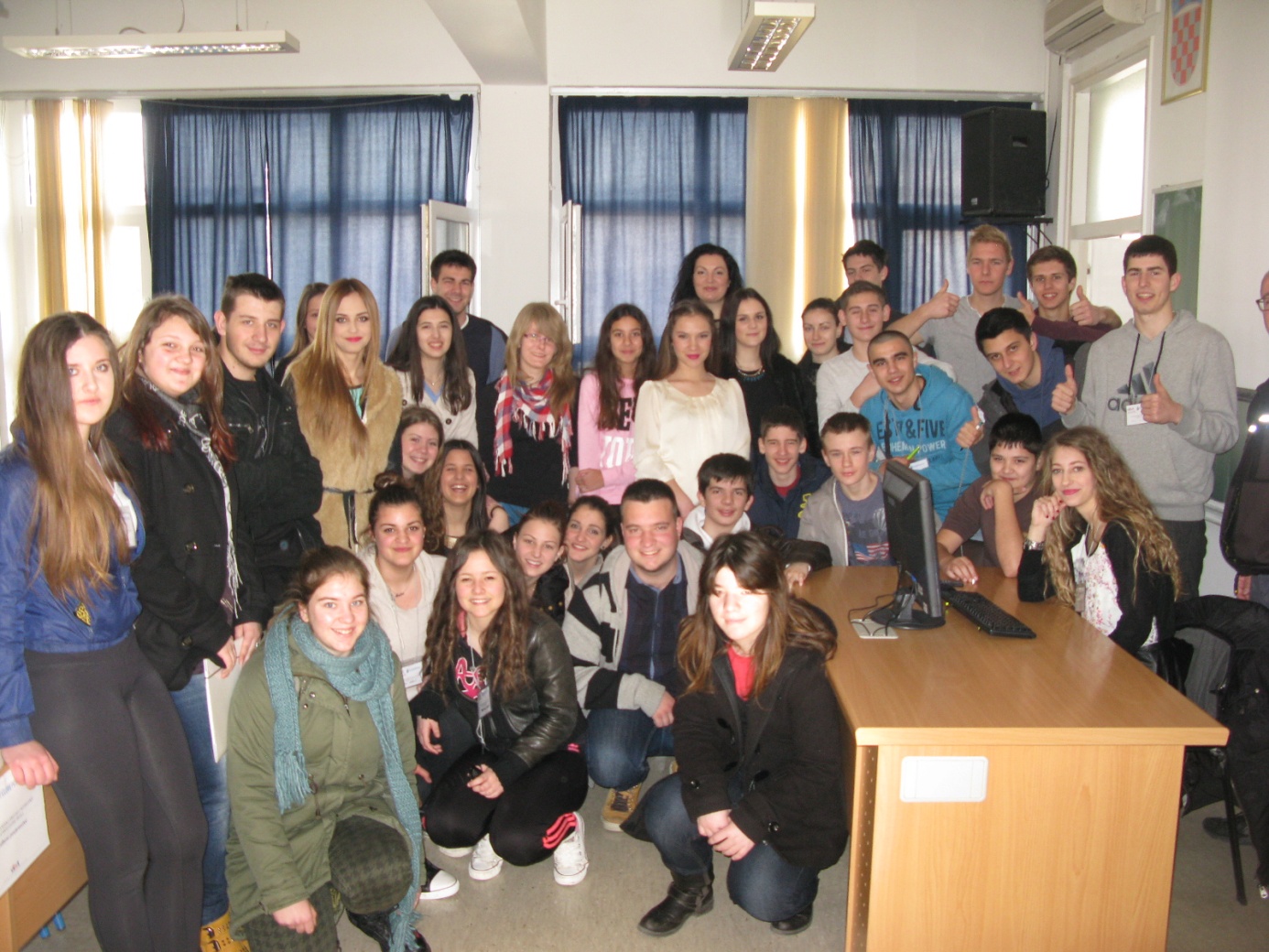 U Ekonomsko –birotehničkoj i trgovačkoj školi Zadar održana je 10. Međužupanijska smotra i natjecanje Globe škola. Na Smotri je sudjelovalo 4 osnovne škole  i 4 srednje škole. Našu školu predstavljali su učenici Filip Bračić,  Angela Velček iTena Ćurko  pod vodstvom učiteljica Nere  Batine, Ivanke Burazer i Anite  Mustać. Školske ekipe prikazale su svoj rad u protekloj godini, a prosudbeno povjerenstvo  vrednovalo je njihov rad. Naša škola je ostvarila treće mjesto te smo pozvani na državnu smotru koja će se održati u OŠ Kraljice Jelene u Solinu.Ovogodišnji poredak sudionika:Srednja škola Vela LukaOŠ Zadarski otoci- ZadarOŠ Šime Budinića-ZadarOŠ Valentin Klarin- PrekoEkonomsko-birotehnička i trgovačka škola –ZadarOŠ Kraljice Jelene- SolinV. gimnazija Vladimir Nazor- SplitHotelijersko-turistička i ugostiteljska škola-Zadar